CURSO DEMEMBRESIAIntroduçãoAlguém já disse que um cristão desvinculado de uma igreja local é como uma criança órfã, um navio sem porto ou um jogador sem time. Todos esses só encontrarão plena realização num contexto de comunidade, no qual desenvolverão relacionamentos que proporcionem sinergia e interação, assumindo responsabilidades e desfrutando benefícios.Neste estudo irei abordar alguns assuntos de suma importância para o desenvolvimento da igreja. Entre eles estão o batismo bíblico, a história da Igreja do Senhor Jesus aqui na Terra - como ela surgiu e onde começou. Falarei também sobre a visão do MDA - Modelo de Discipulado Apostólico. Talvez você já tenha ouvido falar desse modelo, mas não tenha ainda muita compreensão do que se trata.Outros assuntos a serem discutidos são o lema da nossa Igreja, como se tornar um membro ativo da igreja local e a importância do batismo nas águas. Veremos também, através dos requisitos para se tornar um membro ativo, quais os benefícios que você poderá desfrutar ao se tornar esse membro.Por fim, veremos quais os próximos passos que poderão ser dados após tornar-se um membro ativo da IGREJA BATISTA RENOVADA JERUEL. Cremos que você será tremendamente edificado. Portanto, vamos dar início à nossa jornada.I. O Batismo BíblicoA. É SÓ PARA ADULTOSO batismo bíblico, segundo a própria Palavra de Deus, é para pessoas adultas. Se você for pesquisar na Bíblia, de capa a capa, em nenhum lugar encontrará qualquer passagem relatando que crianças foram batizadas. Nós podemos ver o próprio exemplo de Jesus. Você se lembra de ter lido que quando Jesus foi até João Batista para ser batizado, o profeta disse: “Eu que precisava ser batizado por ti, e tu que vens a mim”? E Jesus lhe respondeu: “Deixe que eu seja batizado por você para que se cumpra toda a justiça” (Mateus 3.14,15).Agora, por que Jesus disse isso a João? O Senhor Jesus estava querendo ser um exemplo para nós, para que pudéssemos seguir o Seu modelo. Seu objetivo era cumprir a justiça de Deus. Ele, em hipótese alguma, precisava ser batizado; no entanto, Ele o fez para ser exemplo para nós, Sua igreja aqui na Terra.Outro fato a ser analisado é que Jesus não foi batizado quando criança, e sim, aos 30 anos de idade. Dentro da cultura judaica, o homem só se tornava oficialmente adulto aos 30 anos. Por isso, Jesus esperou chegar à fase adulta para descer às águas.No dia da inauguração da igreja cristã, em Pentecostes, Pedro disse em sua pregação:“...Arrependei-vos, e cada um de vós seja batizado em nome de Jesus Cristo, para perdão dos pecados; e recebereis o dom do Espírito Santo"(Atos 2.38).É importante observar que primeiro vem o arrependimento, e só depois o batismo. Pedro diz: “arrependam-se e aí sejam batizados”. Um bebê recém-nascido não pode se arrepender.Alguém pode perguntar: “Se uma criança for a óbito e não tiver sido batizada, ela vai para o céu?” A Bíblia fala que se uma criança falecer, ela vai automaticamente para o céu. Jesus disse: “...deixai vir a mim as crianças, pois das tais é o reino dos céus” (Lucas 18.16). Muitas pessoas fazem esse tipo de pergunta, na verdade, porque algumas igrejas pregam que se a criança morrer sem ter sido batizada, ela não tem a vida eterna.Podemos ver o exemplo do rei Davi, quando ele perdeu um bebê que era, na verdade, fruto de um adultério com Bate-Seba (mulher de Urias, soldado de Davi). A Bíblia relata que o rei orou muito para que o bebê fosse curado, pois se encontrava muito enfermo. Mas, infelizmente, o pecado de Davi foi tão grave que a criança faleceu.Os servos de Davi acompanharam seu labor por vários dias. Enquanto a criança ainda se encontrava com vida, ele orava e jejuava para que Deus operasse o milagre. Quando a criança morreu, eles pensavam que o rei iria entrar num “colapso emocional”. Ninguém tinha coragem de dar aquela notícia tão dolorosa a Davi. Foi então que o rei percebeu que seus servos estavam tensos e desequilibrados emocionalmente enquanto falavam. Davi, então, perguntou se a criança havia morrido. A resposta foi que sim - a criança não tinha mais fôlego de vida. A história diz que o rei se levantou, lavou o rosto e ficou tudo bem. Os servos não entenderam porque Davi teve tal postura. Quando a criança ainda estava viva, ele orava e jejuava. Depois que o menino morre, ele se levanta, lava o rosto e fica tudo bem (II Samuel 12.20,21)Davi explica: “Quando a criança ainda estava viva, eu chorava e clamava a Deus para que Ele pudesse salvar o bebê. Mas agora que ele se foi, não posso mais trazê-lo de volta para mim; porém, um dia eu estarei com ele onde ele está” (II Samuel 12.22,23). Você pode perceber que Davi sabia que aquele bebê estava no céu, mesmo sendo fruto de adultério. Eu quero que você entenda isso com bastante clareza: toda criança, quando morre, vai direto para o céu.Agora, alguém pode falar: “Pastor, quando os meus pais me levaram para ser batizado, foi com muita fé, e me apresentaram diante de Deus com muita sinceridade”. Isto não valeu nada? ”Eu acredito que se realmente eles o fizeram movidos pela fé, aquilo valeu a pena, sim”. Não vale como batismo, porque este só vem depois do arrependimento de pecados e da fé em Jesus. Mas é válido como uma consagração a Deus. Quem sabe se não foi por causa disso (dessa consagração) que você hoje está seguindo a Jesus - pelo fato de seus pais, na sua sinceridade, terem lhe entregado nas mãos de Deus? A Bíblia relata que Jesus foi consagrado a Deus quando tinha oito dias de vida. A história mostra que José e Maria o levaram ao templo para ser consagrado diante de Deus. Nós também fazemos assim na nossa igreja. Nessa oração nós determinamos, juntamente com seus pais, que elas terão sucesso em todas as áreas de suas vidas, principalmente na espiritual, e que elas vão seguir a Jesus fielmente.B. DEVE SER FEITO POR IMERSÃOQuero ressaltar que o batismo bíblico, além de ser só para adultos, deve ser feito também por imersão. Imersão quer dizer fazer submergir, mergulhar, afundar.Talvez você não saiba, mas a palavra batismo, no grego bíblico, quer dizer imersão. A forma de dizer imersão em grego é batismo. Por isso o batismo bíblico deve ser por imersão. Ele é símbolo do enterro do velho homem. Você já viu alguém enterrar um cadáver jogando só um pouco de terra? Um bom exemplo disso foi quando João batizou Jesus: eles estavam dentro do rio Jordão (Mateus 3.13)Podemos observar a história do eunuco e Filipe (Atos 8.27-39).Quando Filipe evangelizou aquele etíope, eles estavam na carruagem, andando pelo deserto, e o eunuco entregou sua vida a Jesus. Como a jornada era longa, certamente aquele viajante tinha muita água no seu carro. Se o batismo fosse para ser feito por aspersão, Filipe poderia tê- lo batizado na viagem mesmo. Mas a Bíblia relata que eles esperaram chegar a um lugar onde havia um oásis (região coberta de vegetação em meio a um grande deserto), onde tinha um lago com água, e o eunuco pergunta para Filipe: "o que me impede de ser batizado?" A Bíblia diz que o evangelista Filipe responde: "é lícito, se você crer de todo o coração!" O eunuco fala: "eu creio que Jesus é o filho de Deus”. A história relata que ambos saíram da carruagem e entraram na água. E lá, por imersão, Filipe batiza o eunuco. Por isso acredito que a maneira correta de se batizar alguém é através da imersão.Quero que você entenda muito bem essa passagem: "E disse Filipe: É lícito, se crês de todo o coração. E, respondendo ele, disse: Creio que Jesus Cristo é o Filho de Deus". Qualquer um pode ser batizado nas águas, se primeiro crer no Filho de Deus, arrepender-se dos seus pecados e entregar a vida a Jesus.Veja o que a Bíblia diz: "E/e seguiu a Jesus cheio de júbilo, cheio do Espírito Santo, e foi para a Etiópia". A Bíblia não fala mais o que aconteceu lá; entretanto, a história (documentada) relata que esse eunuco foi usado poderosamente por Deus. Na Etiópia começou um movimento cristão muito forte, e inclusive até hoje esse trabalho continua. Eles alegam que foi o próprio eunuco o fundador do trabalho. Ainda hoje existe uma igreja cristã seguindo a Jesus na Etiópia. Que coisa linda de se ver na história!C. DEVE OCORRER APÓS A VERDADEIRA CONVERSÃOEm terceiro lugar, o batismo deve acontecer após a verdadeira conversão. Podemos observar que ele é somente para pessoas adultas, pelo método da imersão, e também depois que a pessoa verdadeiramente se converteu a Deus."E disse-lhes: Ide por todo o mundo, pregai o evangelho a toda criatura. Quem crer e for batizado será salvo; mas quem não crer será condenado" (Marcos 16.15-16).Mais uma vez temos que prestar atenção à ordem; primeiramente é preciso crer!D. NÃO É O BATISMO QUE SALVAComo já frisei anteriormente, o batismo bíblico é para pessoas que se converteram de verdade. A água em si não vai fazer nada, nenhum efeito. Ela não vai lavar os pecados das pessoas (como alguns dizem por aí), de forma alguma. Se a pessoa não se converter antes do batismo, ela entra naquela água um "pecador seco" e sai um "pecador molhado". É só isso o que acontece, e a pessoa continua sendo pecadora do mesmo jeito. O batismo, por si só, não salva ninguém. O que nos lava dos nossos pecados é justamente o sangue de Jesus.Dessa maneira, você precisa primeiramente entregar a sua vida a Jesus, ser salvo, e depois deve ser batizado nas águas. É como se fosse uma aliança. Porém, esta aliança que está no meu dedo anelar da mão esquerda, em si, não foi o que me casou; entretanto, ela é símbolo de algo muito importante para mim, que aconteceu em minha vida.E. O PRIMEIRO MANDAMENTO A SER OBEDECIDOVocê me entendeu? Primeiro vem o casamento, depois a aliança para comprovar que estou casado. Mas você pode perguntar: "Se alguém só usar a aliança sem estar casada, essa pessoa é considerada casada?" A resposta é não. O batismo é como se fosse a aliança, a comprovação diante dos homens de que eu sou de Jesus, morri para o mundo e agora vou viver só para Deus. Mas não esqueça que primeiro é preciso ser salvo, para depois ser batizado em nome de Jesus.Podemos notar as palavras de Jesus, quando Ele diz: "Ide por todo o mundo, pregai o evangelho a toda criatura.Quem crer e for batizado será salvo..." Você pode estar indagando: "Pastor, 	mas se a pessoa não foi batizada, ela não é salva? "Veja bem a resposta de Jesus: "Quem não crer, porém, será condenado". Ele não fala sobre quem não for batizado. Agora, quem se converteu de verdade vai querer ser batizado porque é o primeiro mandamento que Deus dá para quem se converte a Ele.Mas, às vezes não dá tempo de ser batizado. Deixe-me lhe dar um exemplo. Você se lembra do relato bíblico, quando Jesus estava pregado naquela cruz? Do Seu lado havia dois ladrões, que foram crucificados juntamente com Ele. No começo, os dois estavam reclamando e se queixando da situação caótica que estavam passando naquele dado momento de suas vidas. Mas, depois um deles se arrependeu, e disse ao ladrão que não tinha se arrependido: "Você não tem temor a Deus? Nós estamos sofrendo aqui o castigo justo pelos nossos pecados! No entanto, este homem é inocente" (Lucas 23.41).Aquele homem arrependido olha para Jesus, e diz: "Kyríos" (no grego quer dizer "dono da minha vida'). Aquele homem estava dizendo: "Senhor, dono da minha vida, lembra-te de mim quando entrares no paraíso" (Lucas 23.42). O que Jesus respondeu para ele? "Olhe, tudo bem você me chamar de SENHOR de sua vida, mas, você não foi batizado; então, não pode entrar no céu!" Você acha que Jesus fez isto, e depois chamou Pedro e disse: "pegue um balde com água e jogue neste homem para que sua vida seja salva"? É óbvio que não foi isso que Jesus fez!Na verdade, o que Jesus fez foi dizer ao homem:"...Em verdade te digo que hoje mesmo estarás comigo no paraíso" (Lucas 23.43). Aquele homem não teve tempo para ser batizado, mas ele foi salvo do mesmo jeito.Às vezes a pessoa está no leito de morte e não tem tempo de ser batizada, mas, isso não lhe impede de ser salva do mesmo jeito, se ela tiver entregado a sua vida a Jesus. Se por acaso aquele ladrão não tivesse morrido naquele dia(nós sabemos que ele morreu), qual teria sido a primeira coisa que esse homem iria querer fazer ao descer da cruz? Ele teria sido batizado. Porque quem realmente entrega a vida a Jesus quer obedecê-Lo em tudo, e o primeiro mandamento que Jesus dá aos Seus verdadeiros seguidores é que sejam batizados nas águas. Portanto, este é um princípio bíblico maravilhoso.II. História da Igreja do Senhor JesusQuando Jesus esteve aqui na terra, Ele disse: "Eu edificarei a minha igreja, e as portas do inferno não prevalecerão contra ela". Um grande erro ocorre quando as pessoas pensam que Jesus começou uma instituição humana. Por exemplo, erram quando acham que Jesus foi o fundador da Igreja de Cristo ou da Igreja Católica Apostólica Romana, ou da Igreja Católica Ortodoxa. Não sei se você sabe, mas existem várias ramificações da Igreja Católica, como Ortodoxa grega, Ortodoxa russa. Em outras palavras, existem várias denominações católicas, assim como há diferentes igrejas evangélicas.A. JESUS COMEÇOU ALGUMA DENOMINAÇÃO?A realidade é que Jesus não começou nenhuma instituição humana. Essas instituições vieram todas depois. Em outras palavras, Jesus começou uma instituição espiritual, onde Ele é o líder! E quem faz parte da verdadeira igreja do Senhor Jesus? Todas as pessoas que foram lavadas pelo Seu sangue.Então, a verdadeira igreja do Senhor Jesus não é nenhuma dessas denominações. Todas elas em si mesmas só ajudam a organizar, como se fossem as tribos, as pessoas; mas elas por si sós não são a verdadeira igreja do Senhor Jesus. Alguém pode ser membro de qualquer igreja, até mesmo da Igreja de Cristo. Contudo, se aquela pessoa não se converteu de verdade, ela não faz parte da igreja verdadeira do Senhor Jesus. Ela também pode ser de qualquer uma dessas igrejas que mencionei acima, ou até de outras que não mencionei, e se de fato ela entregou sua vida a Jesus, ela faz parte da verdadeira igreja do Senhor.Não devemos ser preconceituosos nem denominacionalistas. O que queremos fazer é pregar o verdadeiro evangelho de Cristo. Precisamos entender que toda pessoa que realmente entregou sua vida a Jesus, que nasceu de novo e foi regenerada pelo poder do Espírito Santo, essa pessoa, no mundo espiritual, se tornou membro da igreja do Senhor Jesus. Ela pode ser de qualquer denominação. Não importa a placa da Igreja, e sim, que o coração daquela pessoa foi transformado pelo poder do Espírito Santo.B. CORRUPÇÃO GRADUAL DA IGREJA ANTIGAVeja o que aconteceu com a igreja do Senhor na história. Ela foi marchando e se espalhando pela Terra. Não tinha nenhum tipo de denominação ou placa de igreja; era simplesmente a igreja do Senhor Jesus, e era Ele quem a coordenava do céu. Nós cremos que um dia voltará a ser assim. As pessoas podem me chamar de ingênuo, mas sinceramente eu acredito que vai acontecer, e conheço alguns grandes homens de Deus ao redor do mundo que também pensam dessa forma.C. PERSEGUIÇÃO À IGREJALá no passado, a igreja sofria muita perseguição, inclusive do governo romano. Nos anos 300 d.C. (no quarto século), Constantino era o imperador romano. Ele tinha a mãe cristã. Ele alega ter visto o símbolo da cruz nas nuvens, quando estava fazendo uma guerra. A história relata que ele prometeu a Deus que se tornaria cristão se ganhasse aquela guerra. Ele ganhou a guerra e se tornou cristão. E através dele cessou a perseguição à Igreja. Até então, o Império havia matado milhares de cristãos e talvez até milhões morreram jogados para os leões, queimados vivos como tochas para iluminar os jardins do imperador Nero, no primeiro século.O imperador Constantino proibiu, então, a perseguição aos cristãos. E durante aquele século, nos anos 300 d.C., foi se oficializando a igreja. E ele, por ser imperador de Roma, e esta ser o centro mais importante do mundo à época, começou a centralizar lá a igreja, que por sua vez começou a se tornar uma instituição humana.D. A ROMANIZAÇÃO DA IGREJAO Cristianismo só foi oficializado no ano 391 d.C., com Teodósio I. Porém, debaixo de Constantino, o poder da igreja já estava começando a se centralizar em homens. Nesse período, a igreja, apadrinhada pelo Estado, se tornou romana.O que aconteceu nessa época foi que virou moda ser cristão, a tal ponto que chegou a inverter a situação. Agora, a lei não perseguia mais a igreja. Pelo contrário, mais que induzia as pessoas do Império Romano a serem cristãs. E se não se tornasse cristã, a pessoa seria punida, e até morta. Então, muita gente passou a ser "cristã"; muita gente que não era convertida. Foi justamente nesse período que começou um grande problema, uma grande desordem. Os soldados romanos chegavam e, por exemplo, conquistavam uma aldeia de bárbaros. Depois da conquista, eles falavam que todos tinham que se tornar "cristãos", senão morreriam naquela hora. As pessoas falavam: "Tudo bem! O que precisamos fazer?" "Têm que ser batizados", eles respondiam. Aí, levavam aquela vila toda para a beira do rio, pegavam o ministro, ou um sacerdote, e mandavam todos entrarem naquele rio. O sacerdote, por sua vez, gritava: "Eu vos batizo em nome do Pai, do Filho e do Espírito Santo". Nesse momento, todos eles mergulhavam no rio e subiam.Depois disso, os sacerdotes diziam que eles eram cristãos. Só que eles não tinham se convertido de verdade. É o mesmo caso do pecador que entrou seco e saiu molhado. Portanto, assim, continuavam não sendo convertidos.Além disso, essas pessoas cultuavam deuses de madeira, pedra, bronze, ouro e prata. Elas falavam: “Mas a gente quer ficar adorando os nossos deuses aqui”. Os líderes respondiam que não era permitido, e que as pessoas tinham que ser cristãs. As imagens podiam até permanecer, mas tinham que mudar o nome desses deuses. No caso, poderia ser o nome de algum santo.Foi nesse período que as imagens de escultura começaram a se disseminar. Hoje, nós podemos ver muito dessa mesma situação no sincretismo, aqui no Brasil. Muitas pessoas sabem que a mesma estátua (imagem), por exemplo, no terreiro de macumba tem um nome correspondente. Na sexta-feira pode ser chamada de lemanjá; agora, no domingo, aquela estátua tem outro nome, no caso, de algum santo, como salientamos acima.Então, esse tipo de sincretismo já começou a ser detectado nos anos 300 d.C. Foi exatamente nesse tempo, onde todo mundo tinha quer ser batizado, que surgiram os batismos de crianças. Você começa a observar que até os três primeiros séculos a igreja se manteve muito pura, santa e inocente.Infelizmente, do quarto século em diante, ela se desvirtuou e fugiu da Palavra de Deus. Mas, glória a Deus, que aqui começaram a surgir também grandes homens de Deus, que pregavam a verdade e diziam que a igreja precisava voltar a seguir a Palavra de Deus. Eles eram sacerdotes dentro da igreja católica.É interessante como esses homens de Deus tinham certa proteção para irem a Roma a fim de discutirem suas opiniões. Eles pregavam contra o batismo de crianças, a veneração de imagens de escultura; pregavam que a salvação vinha pela graça, mediante a fé em Jesus, Eles eram convocados para irem a Roma, e recebiam uma carta com o selo papal prometendo que teriam toda a segurança, tanto na ida como na volta, e que nada de ruim lhes aconteceria.Com a maior inocência eles iam, e chegando a Roma já tinha um tribunal preparado para os seus discursos. Durante o discurso, o tribunal falava que eles eram hereges e tinham que ser punidos com a morte. Nesse momento, eles mostravam o documento com o selo papal, garantindo que podiam ir e voltar para casa em segurança, sem que nenhum mal lhes acontecesse, o que lhes dava o respaldo de expor suas ideias com segurança. A resposta dos romanos era a seguinte: "Sim, mas isso só vale para quem não é herege, e vocês são hereges. O salvo-conduto não é válido neste caso". Ou seja, só havia uma punição, que era a morte. Então essas pessoas eram mártires de sua fé.E. O MOVIMENTO DA REFORMADiversos homens de Deus tentaram corrigir a igreja antes da Reforma, e muitos foram mortos pela própria igreja.Surgiu Martinho Lutero, que era um padre e professor da Universidade de Wittenberg. Através de um profundo encontro com Jesus, enquanto estudava o livro de Romanos, ele entregou sua vida ao Senhor Jesus e teve uma maravilhosa experiência de conversão.Lutero pregava o evangelho verdadeiro de Jesus, e era um padre muito dedicado. A sua intenção nunca foi deixar a Igreja Católica Apostólica Romana, mas ajudá-la a voltar às suas raízes e ser uma igreja bíblica, que segue a Palavra de Deus. Até então, em hipótese alguma ele queria se desligar da igreja romana.Lutero ficou muito revoltado quando apareceu, lá na Alemanha, onde ele morava e pregava, em Wittenberg, um homem Chamado de Tetzel. Isto foi em 1517. Esse Tetzel era agente do arcebispo Alberto. Ele foi "abençoado" pelo Vaticano para vender indulgências. O Vaticano iria construir sua nova sede, a basílica de São Pedro. A igreja vendia essas indulgências, o que significa que as pessoas poderiam comprar um documento que prometia "perdão completo de todos os pecados". Tetzel falava abertamente que o arrependimento não era necessário. Se comprassem as indulgências, os pecados seriam perdoados automaticamente e a salvação garantida.Tetzel falava: "Se você tem um parente que morreu, você pode comprar uma indulgência para ele". E dizia ainda mais: "Na hora que o dinheiro estiver batendo no cofre da igreja, mais uma alma estará escapando do purgatório". Isso foi muito pregado naquela época. Você vê que coisa triste, a que ponto chegou a igreja romana!Martinho Lutero, aquele padre tão piedoso, ficou super revoltado e disse: "Isto é completamente contra a Palavra de Deus!" Isso o levou, em 31 de Outubro de 1517, a pregar as 95 Teses na porta da Igreja do Castelo de Wittenberg, na Alemanha. Ele pregou essas teses lá porque a porta da igreja era como se fosse uma emissora de rádio ou um jornal de atualidades da época, aonde as pessoas iam para se informar das coisas que estavam acontecendo no meio em que viviam. Lutero teve a audácia de mostrar as 95 teses e, além do mais, expor sua opinião sobre as coisas erradas que a igreja pregava, inclusive sobre as indulgências.A história se repete, infelizmente, hoje em dia, mesmo que não se use mais a nomenclatura "indulgência". Já ouvi falar que na igreja romana estão considerando a possibilidade de venderem indulgências novamente. É uma atitude, aos meus olhos, muito triste, ainda mais porque alguns evangélicos também dão a entender que se você der uma grande soma em dinheiro, poderá receber bênçãos muito especiais de Deus.Eu não posso julgar a motivação do coração das pessoas. Mas muitas delas, talvez por falta de conhecimento da Palavra, até mesmo de maneira sincera, pregam as heresias mais absurdas. Este é o caso do Tetzel, que com a bênção do arcebispo Alberto e do Vaticano, estava pregando a venda de indulgências naquela época.Martinho Lutero falou: 'Isto é muito errado", e começou a pregar a verdade, dizendo: "A cura, a salvação, as bênçãos financeiras e as demais bênçãos de Deus não podem vir através de compra. Elas vêm através da fé viva em Jesus. Se fosse pelos nossos próprios méritos, nenhum de nós poderia receber essas bênçãos. Elas só vêm pela graça de Deus (favor que nós não merecíamos). É mediante a fé que somos abençoados por Deus, salvos, curados, prósperos e tudo de bom nos acontece".Martinho Lutero pregava com toda insistência. Foi quando chegou aquela carta lá de Roma. Só que naquela época não tinha rádio, telefone ou televisão. Martinho Lutero acreditou na carta, onde estava escrito o seguinte: "Venha a Roma discutir suas opiniões. Nós lhe prometemos segurança, tanto na vinda como na volta, e nada de mau vai lhe acontecer".Ele foi ao Vaticano, juntamente com os soldados romanos que o estavam escoltando para Roma. Mas, muito antes de chegar a Roma, alguns príncipes alemães se mobilizaram, pois sabiam das intenções malignas de Roma em matar Martinho Lutero. E eles o "sequestraram" (no caso, um sequestro benéfico) durante a noite, na viagem a Roma. Vieram e pegaram aquela escolta romana de surpresa. Agarraram Martinho Lutero e o levaram para um lugar nas montanhas, onde o esconderam. E falaram para ele: "Se você não sabe, eles querem matá-lo, mas nós o estamos protegendo".Sabe o que Martinho Lutero fez na montanha? Ele traduziu a Bíblia para a língua alemã. Como era um perito nas línguas originais da Bíblia (grego e hebraico), Lutero aproveitou o tempo no esconderijo para traduzir a Bíblia e disponibilizá-la para o povo, de maneira que eles mesmos pudessem ler e entendê-la na sua língua materna.Lutero foi expulso da igreja católica. Não estava nos seus planos sair da igreja. Ele tinha como meta reformar a Igreja Católica e fazê-la voltar às suas raízes, como igreja cristã, e realmente seguir a Jesus.Naquele tempo começou inclusive a haver guerras entre os católicos romanos e os luteranos. Os católicos romanos queriam matar os luteranos (aqueles que seguiam os ensinamentos pregados por Martinho Lutero).A Reforma ZwinglianaMartinho Lutero é considerado o que começou a Reforma Protestante. Ou seja, ele protestava contra os erros gritantes da igreja romana. Foi depois dessas atitudes de Martinho Lutero que surgiram outros homens de Deus com coragem também. Um desses homens se levantou na Suíça. O nome dele é Úlrico Zwínglio. Isso foi em1519. Como um grande padre da Suíça, ele também começou a pregar a verdade e, da mesma forma que Lutero, foi expulso da igreja. E começou a Igreja Reformada da Suíça. Por que eu enfatizo a Igreja Reformada da Suíça?A Reforma na Suíça, iniciada por Zwínglio, finalmente se concretizou em 1525. Naquele mesmo ano começou um submovimento na Suíça, que se chamou Movimento Anabatista. O movimento anabatista não tem nada a ver com as igrejas batistas de hoje. É óbvio que as igrejas batistas são muito boas, mas surgiram muito tempo depois.O Movimento AnabatistaO Movimento Anabatista foi muito interessante, porque surgiu dentro da Igreja Reformada da Suíça, quando tanto Martinho Lutero quanto Zwínglio (Lutero na Alemanha e Zwínglio na Suíça) ainda batizavam crianças, pois acreditavam ser o correto.Esse movimento era formado também por outros irmãos, debaixo da cobertura desses homens de Deus, como ÚlricoZwínglio. Tais reformadores, ao lerem a Bíblia, descobriram que o batismo de crianças não é bíblico. O batismo bíblico é por imersão, e somente de adultos. Martinho Lutero falou algo muito sério e correto, quando começou a Reforma. Ele disse que somente estava começando a Reforma. Havia muitas coisas na Bíblia que ele não estava praticando.Então, esses anabatistas foram os primeiros, em larga escala, a dizer não. "Vamos batizar somente adultos, Não batizaremos crianças, de forma alguma", diziam eles.A igreja da Suíça poderia dizer: "tudo bem; se vocês creem assim, vocês têm toda liberdade para agirem dessa forma". Não, nada disso aconteceu. A Igreja Reformada da Suíça começou a persegui-los e caiu no mesmo erro da igreja romana. Eles queriam matar esses anabatistas. Isto prova que os reformadores ainda precisavam de mais revelação em algumas áreas.Os anabatistas foram tão revolucionários, que um dos seus dogmas, além do batismo de adultos, era o seguinte: "É pecado matar". Então, eles pregavam que era inadmissível matar qualquer pessoa só por não concordar com a mesma doutrina. Aí começou uma "santa revolução".A história da igreja, apresentada até agora, serve de base para entendermos mais profundamente as origens da Igreja de Cristo. É o que veremos a seguir.HISTÓRIA DA IGREJA BATISTA RENOVADAA década de 1960 foi muito marcante para a Igreja Batista, que desde o início do século XVII, inicialmente pelos líderes John Smyth e Thomas Helwys, vem mudando a história da humanidade pela pregação das Boas Novas. Nesta década (1960) a sede por um avivamento fez surgir, principalmente no Brasil, o Movimento de Renovação Espiritual.Primando pelos princípios da autonomia da Igreja Local, várias Igrejas se desligaram da Convenção Brasileira e formaram novas Convenções, sendo a mais conhecida a Convenção Batista Nacional.Mesmo para as Igrejas que permaneceram na Convenção Brasileira o tema "Renovação" não deixou de ser polêmico. Muitos eram simpáticos à visão de uma busca de Deus mais ardorosa em oração, e de uma interpretação mais comum ou literal dos dons espirituais, principalmente as revelações, curas divinas e o falar em línguas espirituais.Neste contexto, tem início a história da família Damas Cardoso. Roberto Damas Cardoso se converteu em 1957, quando, depois de buscar em religiões, ganhou uma Bíblia de um colega camponês que vivia bêbado. Ao chegar em casa naquela tarde, segurando o novo livro que ganhara, disse: "... minha religião vai sair daqui de dentro..." Ao saber do fato, um vizinho chamado Avelino dos Santos se propôs ensiná-lo a Bíblia, sendo que primeiro o ensinaria a ler.Foi uma benção! Depois de um ano foi a vez da sua esposa, devota de quase todos os santos Católicos, e presa à religião dos pais. Certa noite ela sonhou que recebia a visita da mãe, e as duas olhando pela janela viam quando uma pomba branca com ambas as asas vermelhas que voava da direção da lua e posava entre as crianças que brincavam no quintal. Sua mãe indagou o porque de não espantar aquela avezinha, ao que respondeu: "não posso espantar, ela está fazendo bem ao meu marido e minha família..." ao que sua mãe respondeu: "então segue ele". Acordando pela manhã, recebeu coragem e decidiu finalmente confrontar sua mãe. Depois de ouvir parte do sonho, sua mãe lhe disse: “minha filha, se esta religião de seu marido está fazendo bem pra vocês, segue ele”. “Após o sonho, Joventina Rosa Damas se batizou e transformou toda devoção ao catolicismo num profundo fervor pela Igreja, os cultos domésticos, a oração e o amor aos missionários”.Ali, num lugarejo chamado Sertão, interior de Petrópolis (RJ), nascia uma Congregação Batista. Na porta a placa "Cristo a Única Esperança". Um barco desenhava o sonho missionário da Igreja. Três, quatro vezes por semana saía Sr. Roberto e Dna. Tininha (assim a apelidavam) para os cultos, seja no pequeno templo por eles e demais irmãos construído, ou nos lares. Pés empoeirados na ida, e umedecidos de orvalho na volta. Assim as trilhas guiavam os apaixonados por comunhão. Lua clara, noite escura, temporais que só se escondendo debaixo dos ranchos verdureiros à beira do caminho. Acordeão nas costas, lamparina nas mãos e nove filhos atrás, ali ia a caravana da alegria.Quantos missionários se hospedaram nesta casa! Não tinha eletricidade e nem fogão a gás, porém a comida era abundante, e que tempero! Sr. Roberto agricultor, Dna. Tinhinha lavadeira, entre os calos e unheiros dos dedos, o Cantor Cristão arrancava do peito as bíblicas melodias que espantavam o cansaço de um dia, que começava à 05h da manhã e só terminava depois do culto doméstico ou onde fosse.Pouco tempo depois Roberto Damas Cardoso foi consagrado a Diácono, e como dirigente da Congregação seguia com fidelidade os programas e metas da Visão Batista.Em 1975 ouve um momento marcante na história desta família. O Norte Americano Pr Billy Granm fazia uma cruzada evangelística pelo mundo, e ao passar pelo Brasil pregou durante uma semana no Rio de Janeiro. Em um destes dias ali estavam em caravana do interior a família Damas Cardoso. O estádio do Maracanã estava lotado, e o pregador flamejava o puro evangelho de Cristo.Visitados uma vez por mês pelo Pastor de Petrópolis, a Igreja e a Congregação transcorria em plena normalidade. Depois de um crescimento significativo da Congregação o Diácono Roberto Damas Cardoso tornou-se conhecido na região, pelo seu fervor na oração de cura e libertação de endemoninhados. Em consequência da cura divina de um vizinho foi doado um terreno e construído um novo templo mais próximo da estrada principal.Porém este fervor não foi bem lido pela Igreja Principal. O caso foi levado à Convenção Paraibana que desligou do Rol de Membros da 1ª Batista de São José do Rio Preto, 27 membros (Roberto Damas, Joventina Satyro, José Carlos Cardoso, Cleusa Morelli Cardoso, Carlos dos Santos Morelli, Josélia Damas Morelli, Zacharias Mendes, Jerusa Damas Mendes, sendo que metade se compunha da família Damas Cardoso.O Dc. Roberto Damas entrega a chave da Congregação e convoca os desligados para uma reunião que ocorreu no Bairro Jaguara em uma garagem de José Carlos (atual Pr. Damas). Deus revelou em sonho para Dona Tininha o novo endereço do templo a ser construído. Com muitos esforços conseguiram o terreno, e construíram o templo em quinze dias e noites com o propósito de passarem a vigília de ano novo já no novo local.Este mover do Espírito Santo sobre um pequeno grupo de uma Congregação Batista no interior de Petrópolis teve seu ponto mais alto no ano de 1984, quando não foi mais possível compartilhar com a Convenção Batista Brasileira as realidades dos dons espirituais e o Poder do Espírito Santo. No dia 09 de dezembro de 1984 se formalizou o desligamento do grupo da Igreja Batista Brasileira.Foi maravilhoso o quanto este fato trouxe avivamento para toda comunidade. Todos queriam ajudar, e por se tratar de uma comunidade pobre não faltava mão de obra. Em 07 de dezembro de 1985 nasceu a Igreja Batista na Obra de Renovação Espiritual. Batistas pela mesma Declaração Doutrinária e Visão Administrativa, Renovada pela ênfase nos dons espirituais para o cotidiano e culto carismático.Após o aconselhamento de alguns Pastores renovados, decidiram se afiliar à Igreja Batista Monte Hermon, que tem sede em Teresópolis-RJ. Assim permaneceram durante o ano de 1985. Em 1986, rogando ao Senhor que enviasse o nosso Pastor, Ele nos fez saber que eles já estavam entre nós e não estávamos vendo.Foi então que começamos a orar nesse sentido, que Deus os manifestasse. O Senhor então aponta a José Carlos Cardoso e Carlos dos Santos Morelli. Até então estes homens eram muito tímidos no Evangelho. Ambos tinham transportadoras avícolas, e assim uma vida abastada financeiramente. Porém, depois de serem identificados pelo Senhor como Líderes da Obra, deixaram tudo, pelo Ministério.Rapidamente entraram em um Seminário Teológico, a fim de ampliarem seus conhecimentos Pastorais, e o resto foi com o Senhor. Apesar das influências extremistas que sofremos nos dois primeiros anos, com o conhecimento da Palavra conseguimos manter uma Igreja equilibrada (caráter e carisma), e em pleno crescimento. 	Em quatro de Maio de 1986, formou-se o Concílio com o qual ordenou-se ao Ministério Pastoral José Carlos Cardoso e Carlos dos Santos Morelli.Este Concílio foi formado pelos seguintes Pastores:Célio de Lima Medeiros ( Igreja na Obra de Restauração em Corrêas - Petrópolis - RJ)Manoel de Souza (Igreja na Obra de Restauração em São José do Rio Preto - Petrópolis - RJ)Vítor Amorim Claveland (Igreja Metodista Wesleyana em Posse - Petrópolis -RJ)Alfredo Cândido Conceição ( Igreja Cristã de Camboatá - São José do Rio Preto - Petrópolis - RJ)José da Silveira Matoso (in memorian) ( Igreja Cristã em Laginha - Petrópolis - RJ)Manoel Gomes Chaves ( Igreja Metodista Wesleyana de Jaguara - São José do Rio Preto - RJ)Francisco Carlos da Rosa ( Igreja Batista Renova de Areal - Três Rios - RJ)Sebastião Francisco e Luís Soares de Souza ( Igreja Revelação de Cristo - Petrópolis - RJ).Incluiu-se a essa cerimônia a consagração Diaconal de:José Francisco de Assumpção e João Teixeira Neto.A partir de então a Igreja cresceu tendo como visão três pontos principais:1º Comunhão no Amor de Cristo;2º Ensino da Palavra de Deus;3º Evangelismo e Missões.Ao constituir-se o Ministério em 07 de dezembro de 1985, tomou o nome de PRIMEIRA IGREJA BATISTA NA OBRA DE RENOVAÇÃO ESPIRITUAL EM SÃO JOSÉ DO RIO PRETO, mais conhecida como IGREJA BATISTA RENOVADA. Assim permaneceu até maio de 1993, quando, em Assembleia, no dia 21 de maio de 1993, foi decidido simplificar juridicamente o nome, porque as Igrejas Batistas Renovadas já existiam e são conhecidas quando levam um nome de natureza Bíblica. Dentre várias opções, a Assembleia reunida optou por IGREJA BATISTA JERUEL, do Hebraico: “FUNDADO POR DEUS”.Hoje, A Convenção Brasileira das Igrejas Batistas Renovadas tem como prioridades Adorar Deus, Evangelismo e a Edificação e Fortalecimento da Família. EM QUE CREMOSCremos na Doutrina da TrindadeCremos que há um só Deus na sua essência, mas que subsiste em três pessoas distintas, co-iguais em poder e em glória e co-eternas.Deus Pai, Deus Filho e Deus Espírito Santo, tendo os mesmos atributos e perdições. Mt. 3:16,17;28:18,19: Jo. 14:16,17; 16:12-15: 2 Co. 13:13; Gl. 4:6,7; Hb. 9:14; Jo. 2:22,23; 5:6-12.Cremos na Doutrina de Deus PaiCremos em Deus Pai, pessoal, Espírito eterno, infinito, imutável e insondável em seu Ser; criador, preservador e consumador de todas as coisas; o qual se revelou ao mundo pelo Filho e pelas suas obras, dando-nos a conhecer a Si mesmo e tudo quanto requer para nossa conduta e procedimento aqui no mundo. Dt. 33:24; SI. 139:7; Is40:28; Jr. 10:10; 23;24; Mt. 5:45-48; Mc. 12:19-30; Lc. 12:32; 24:39; Jo. 1:18; 4:24; 5:37-39; 14:28; At. 17:24-29; Rm. 1:20; I Co. 8:4-6; I Tm. 1:17; Hb. 1:1-4; 7:3; Tg. 1:1-18.VISÃO DO MDACalculamos que existem hoje mais de 7.000 igrejas evangélicas no Brasil que estão na visão do MDA (Modelo de Discipulado Apostólico), seja parcial, seja integralmente. Além dessas, há muitas igrejas em outros países também trabalhando com esse modelo.Esta visão nasceu pelo poder do Espírito Santo, lá em Santarém, no meio da Amazônia. Foi uma visão dada por Deus, pela Sua infinita misericórdia. Através dela podemos cuidar bem das pessoas, num contínuo vínculo de discipulado um a um.O MDA nasceu no dia 29 de Maio de 1999. Hoje, está em todas as partes do Brasil há igrejas operando nesse modelo. Milhares de pastores de diversas denominações estão sendo muito abençoados por Deus através do MDA. Isto muito nos alegra!REPRESENTAÇÃO GRÁFICA DA VISÃO DO MDA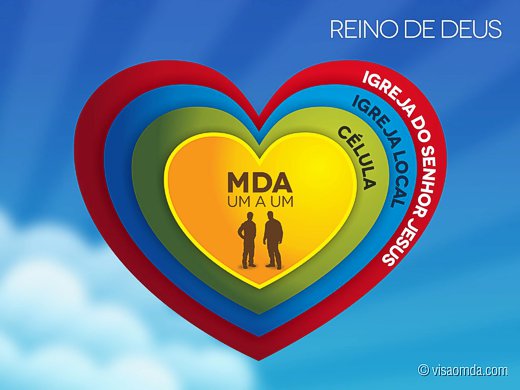 A Visão do MDA concebe o Projeto de Deus sobre a Terra como estes corações sobrepostos. Ela parte do abrangente para o particular, do geral para o mais íntimo. Quem está no coração mais interno, além de integrar o todo, está no centro do propósito do Pai, que é o discipulado um a um.LEMA: TODO MUNDO DISCIPULADO, TODO DISCIPULO UM LÍDER COMPROMISSADO.Esse lema resume a nossa visão, Primeiro: "Todo o mundo discipulado", o que significa cuidar bem de todos, sem exceção. Porém, não pode ser só isso, pelo fato dessa pessoa poder se tornar introvertida, voltada para si mesma, sempre querendo ser ajudada. Temos que ajudar cada membro a entender que eles foram chamados por Deus não só para ser ajudados, mas, acima de tudo, ajudar outras pessoas.Precisamos discipular com propósito, gerar em nossos discípulos as características de um bom discipulador.Como se Tornar um Membro Ativo da Igreja Batista Renovada JerueExiste uma diferença entre ser membro agregado e membro ativo da Igreja. Todas as pessoas que tomam a decisão de seguir a Jesus em nossa igreja passam automaticamente a ser membros agregado, da mesma forma que uma criança, ao nascer, se torna membro de sua respectiva família.Outro meio de se tomar um membro agregado dá-se quando a pessoa vem de outra igreja, com a bênção do seu pastor. Em resumo, qualquer pessoa que decidiu seguir a Jesus em nossa igreja ou veio transferido com a bênção do seu pastor torna-se automaticamente membro agregado mesmo que ainda não tenha sido batizada. Existem vários requisitos para quem quer ser um membro ativo da Igreja Batista Renovada Jeruel, assim como há também vários benefícios.A. REQUISITOS PARA SE TORNAR UM MEMBRO ATIVO DA IGREJA BATISTA JERUELConfissão pessoal de Jesus Cristo como Senhor e Salvador. Precisamos ter muito cuidado para que nossos membros ativos não cresçam na estrutura da igreja sem primeiramente passarem por uma autêntica conversão.Congregar fielmente nos cultos de celebração e na célula. A Igreja Primitiva se reunia na "grande congregação" e na pequena. O que para eles eram as reuniões no templo e nas casas, para nós são o culto de celebração e as células.Fazer o Curso de Membresia Completo.Assumir o compromisso de permanecer fiel aos princípios da aliança feita com a Igreja.Batismo por imersão como símbolo público da sua fé.Compromisso de completar o Curso de Fundamentos e os três níveis do discipulado.Esse curso tem 7 disciplinas, todas extremamente essenciais para conceder uma boa base bíblica e prática para o crescimento pessoal e ministerial. São elas: CURSO DE MEMBRESIA - CLASSE DA NOVA CRIATURA – TLC - A FAMÍLIA CRISTÃ - FAZEI DISCÍPULOS – VIDA DEVOCIONAL- AUTORIDADE ESPIRITUAL.Os três níveis do discipulado um a um são: ACOMPANHAMENTO INICIAL - DISCIPULADO PESSOAL NÍVEL DOIS - DISCIPULADO PESSOAL NÍVEL TRÊS.B. ALGUNS REQUISITOS EM DESTAQUETodos os requisitos acima mostrados são importantes. No entanto, gostaríamos de elaborar mais detalhadamente alguns deles.1. CONGREGAR FIELMENTEA Bíblia diz em Hebreus 10.25: "Não deixando a nossa congregação, como é costume de alguns, antes admoestando-nos uns aos outros; e tanto mais, quanto vedes que se vai aproximando aquele dia".O texto acima é um mandamento de Deus para todos os Seus filhos. Então, por que Ele nos manda congregar fielmente? É claro que existem inúmeras razões para isso; com isso, vamos expor uma que julgamos imprescindível.O Espírito Santo é um nutricionista espiritual. Se você congrega numa igreja "x", Ele vai preparar ali as refeições para o seu sustento espiritual. Esse cardápio inclui as proteínas espirituais, sais minerais, vegetais e vitaminas. Ou seja, toda a dieta de que você precisa para ser uma vitória e bênção nas mãos de Deus.Se você faltou às reuniões por motivos justos - como questões de saúde, ou coisa do gênero - o nutricionista já sabia disso antes. Ele vai lhe recompensar, de maneira que os nutrientes cheguem à sua dieta.Contudo, se você faltar por negligência ou preguiça - assistindo jogos na televisão ou qualquer outra coisa supérflua faltando á casa do Senhor por razões mundanas, sem sombra de dúvidas quem perderá será você.Por isso, a Bíblia diz:"...Não deixai de congregar-vos".Todos nós temos uma semana com sete dias. E gastamos tempo com tantas coisas supérfluas. Será que não podemos separar um pouco de tempo para Deus? Será que temos priorizado essas duas reuniões tão importantes para o nosso crescimento espiritual?Além dessas reuniões, o TADEL é fundamental para quem pretende se tornar líder. Cremos piamente que se todos os nossos membros forem treinados e andarem no Trilho de Liderança, eles poderão se tornar bons líderes de células.A frequência ao TADEL não é obrigatória para quem ainda não é líder de célula. Mesmo assim, ele é de suma importância; um bom caminho para quem quer se preparar para a liderança. Sim, pois o seu chamado não é só para "esquentar" as cadeiras da igreja, mas para se tornar um líder espiritual.Outra grande ferramenta que nós temos é o discipulado um a um - outro elemento crucial da visão da Igreja Batista Renovada Jeruel. 2. ASSINATURA DA ALIANÇAUm dos requisitos essenciais para se tornar um membro ativo é assumir o compromisso de permanecer fiel aos princípios da aliança feita no Dia das Três Festas. Essa aliança inclui a declaração pública do senhorio de Cristo, o compromisso de continuar crescendo espiritualmente, de esforçar-se para ser fiel no congregar, no discipulado, na submissão, no amor e defesa dos irmãos e rias contribuições em forma de dízimos e ofertas. Inclui ainda o reconhecimento dos benefícios que o membro ativo passa a desfrutar. O quadro a seguir mostra uma cópia dos termos dessa aliança.ALIANÇA DE MEMBRESIA DA IGREJA IGREJA BATISTA JERUELEu____________________________________________declaro hoje, dia 	 de 	de ______,diante de Deus e destas muitas testemunhas, que faço uma aliança com Deus Pai, com o meu Senhor Jesus Cristo e com o precioso Espírito Santo, que reconheço Jesus Cristo como o Senhor absoluto da minha vida, crendo que Ele morreu e ressuscitou para a minha salvação. Prometo esforçar-me para ser fiel em me humilhar diante de Deus, tirar tempo com Ele regularmente e continuar a crescer em maturidade espiritual. Faço também uma aliança com Deus Pai, com o meu Senhor Jesus Cristo e com o precioso Espírito Santo, com a minha igreja local, Batista Renovada Jeruel, e com a minha liderança nesta igreja local, de, com a ajuda do Espírito Santo, esforçar-me para ser fiel em congregar fielmente no Culto de Celebração e na célula, em ser discipulado e oportunamente discipular outros, em ser submisso à minha liderança espiritual, em amar e defender os irmãos, recusando todo tipo de fofoca ou dissensão, contribuir fielmente com os dízimos e as ofertas.Portanto, eu tomo posse dos benefícios que, como membro ativo da Igreja Batista Renovada Jeruel, passarei a desfrutar por estar compromissado e aliançado com o corpo local.Assim terei a identidade de um autêntico discípulo de Jesus. Terei proteção, amor e cobertura espiritual de líderes que amam e temem a Deus. Terei oportunidade de participar, com responsabilidade, do projeto mais importante da Terra, que é a implantação do Reino de Deus. Terei oportunidade de cultivar, na minha vida pessoal, a intimidade com Deus e o caráter de Cristo. Terei o privilégio de desfrutar de um ambiente propício para ver a minha família crescer em unidade e espiritualidade...terei a bênção de relacionamentos muito preciosos, terei a proteção e a bênção de Deus sobre a minha vida financeira, minha saúde física e meu bem-estar emocional.Reconheço que, por causa desta aliança com a igreja local, terei o privilégio de ser útil a Deus e servir às pessoas com os dons e talentos que Ele me concedeu.Faço esta aliança diante de Deus Pai, diante do meu Senhor Jesus Cristo, diante do precioso Espírito Santo, diante dos anjos celestiais e de todas as testemunhas presentes, para a glória de Deus. Esforçar-me-ei para ser fiel a esta aliança e a observar todos os seus termos, em nome do Senhor Jesus. Amém, amém e amém!São José do Vale do Rio Preto, _____ de________________de _______._________________________________AssinaturaALGUNS DESTAQUES DA ALIANÇAProcurar ser fiel no seu tempo sozinho com Deus (TSD)Esse é um tempo diário em que você gasta um bom período diante de Deus para comunhão com Ele. Inclui oração, leitura da Bíblia, adoração, contato direto e pessoal com Deus. Depende da disponibilidade e maturidade de cada um. Alguns gastam 20 minutos, outros 30, outros uma hora. Há pessoas que fazem seu TSD em três horas, e outros, a manhã toda. Deus vai lhe dar mais direção sobre isto.Submissão: A Bíblia ensina de maneira muito clara, em Hebreus 13.17: "Obedecei a vossos pastores, e sujeitai-vos a eles; porque velam por vossas almas, como aqueles que hão de dar conta delas; para que o façam com alegria e não gemendo, porque isso não vos seria útil".Isto é muito profundo porque a Bíblia mostra que quando você tem líderes sérios diante de Deus, eles estão constantemente em oração, prestando contas a Deus pela sua vida e velando por sua alma. A Bíblia diz também que, se o seu líder, quando for orar por você, ao invés dele sentir alegria, ele sentir tristeza por suas atitudes erradas, "isso não aproveita a vós outros". Em português bem claro: "isso não pega bem para você" - se a sua liderança está orando com tristeza no coração, por causa de suas atitudes erradas.O contrário também é extremamente válido. É agradável para Deus quando seus líderes oram por você e choram - não de tristeza, mas de alegria - agradecendo a Deus por você ser um discípulo que lhe traz grande prazer. Isso "pega bem" diante de Deus. O Criador olha e diz: "como ele/ela traz alegria para seus líderes!"Este é um princípio bíblico interessante, que se aplica às vidas de todos aqueles que desejam ardentemente agradar a Deus.O texto de Gênesis 11.6 mostra o seguinte: "E disse: eis que o povo é um, e todos têm a mesma linguagem. Isso é apenas o começo; agora não haverá restrição para tudo que intentam fazei". O contexto aqui é o da Torre de Babel, a tentativa humana de elevar o homem por seus próprios métodos, seus próprios esforços. Deus confundiu a sua linguagem, em decorrência da sua união para o mal.Mas o contrário também é verdadeiro e poderoso. Quando nos unirmos corretamente para o bem, para a promoção do Reino de Deus, não haverá impedimento algum para tudo que intentarmos fazer. Como devemos agir quanto a isso?Como igreja: Devemos aprender de baixo para cima. Somos parte do mesmo corpo; porém, há outros que chegaram primeiro, cresceram antes, e estão frutificando há mais tempo. Daí ser importante aprendermos humildemente com todos. Ao darmos ideias e sugestões, precisamos ter a atitude de alguém que diz: "eu sou daqui, visto a camisa deste time". E não a atitude daquele que não assume a identidade e fica criticando, como alguém que olha de fora para dentro. Não podemos olhar para as pessoas com olhar superior, mas como irmãos, como servos uns dos outros.Seguir a nuvem: A Igreja Batista Renovada Jeruel está sempre crescendo e aprendendo. Igual ao povo de Israel no deserto, que seguia a nuvem. Quando ela se movia, eles levantavam acampamento e marchavam. Quando ela parava, eles paravam. Do mesmo modo, procuramos seguir de perto o Espírito Santo. Queremos nos mover com Ele. E o Espírito Santo não fica para trás - está sempre na vanguarda.Deus está restaurando hoje verdades poderosas da Sua Palavra. Pela graça e misericórdia do Senhor, a Igreja tem estado na vanguarda daquilo que o Espírito Santo está fazendo no meio da igreja. Seguimos o modelo bíblico do MDA e, onde ele é praticado como deve, vemos resultados gloriosos. Vigiar a motivação: A pessoa que vem de outra igreja deve ter cuidado quanto à motivação do seu coração. O texto de II Coríntios 2.11 fala do cuidado que devemos ter para que Satanás não alcance vantagem sobre nós, pois não podemos ignorar seus maus intentos. Todos devemos ter cuidado para que não vejamos a nós mesmos como superiores, mais sábios ou detentores de melhores verdade e revelação da doutrina cristã.Essa vigilância deve ocorrer em três áreas:Cuidado com o saudosismo do antigo. A tendência humana é pensar, automaticamente, que a maneira pela qual eu fui ensinado, quando novo convertido, é o único jeito certo de fazer as coisas. É preciso quebrantamento e humildade para entender e aceitar que Deus pode estar fazendo as coisas de uma maneira que eu não conheço, e que precisa ser assimilada por mim.Cuidado com a indústria dos cargos. Em muitas igrejas, quando alguém vem de outro grupo evangélico, a liderança vai logo lhe dando "cargos" e funções, para que aquela pessoa possa se sentir útil e importante. Aqui em nossa Igreja entendemos que por mais habilidosa que a pessoa seja, ela precisa passar por um processo, crescer nas estruturas, qualificar-se para o serviço. Somente depois de se qualificar dentro do nosso processo é que a pessoa assume funções de liderança.O texto de I Timóteo 3.1,2 diz: "Fiel é a palavra: alguém aspira ao episcopado, excelente obra almeja. É necessário, portanto, que o bispo seja irrepreensível, esposo de 'uma só mulher, temperante, sóbrio, modesto, hospitaleiro, apto para ensinar..." Todas estas são características que devem estar patentes num líder cristão. Daí concluirmos que carisma sem caráter é catástrofe. Além do caráter, priorizamos também o fruto permanente na vida do discípulo, como Jesus enfatizou em João 15.8,16. O próprio Jesus foi uma espécie de "esquenta banco" por trinta anos. Mas enquanto Ele esquentava os bancos, esquentava também o Seu coração e pacientemente passou por todo o processo de preparo para o ministério grandioso que Deus havia preparado para Ele.Cuidado com a oposição do maligno. Enquanto você estiver passando pelo processo, Satanás vai fazer de tudo para você não pagar o preço de ser grandemente usado por Deus. Não desista de passar pelo processo. Persevere. Deus tem planos grandes para você. Mas o maligno vai lançar mentiras, tipo essas: "A liderança não está me dando espaço"; "estão com inveja"; "estão com medo de serem superados por mim".A verdade, queridos, é que quanto mais a pessoa crescer, mais isso nos alegrará. Estamos pensando em seu bem. Queremos vê-lo crescer e dar muitos frutos. No passado, nós promovemos pessoas precipitadamente, e isto não foi bom nem para nós nem para elas. Amar e Defender os Irmãos e a IgrejaQueremos incentivá-lo a nunca aceitar fofocas e coisas ruins sobre outros irmãos. Por exemplo, se o irmão João chega para o irmão Pedro e diz: "Pedro, você sabe o que o irmão André fez?" E começa a fofocar... O que Pedro tem que fazer? Ele não deve aceitar, e ainda por cima deve confrontar o João, de maneira que este procure o André, para o problema ser resolvido.Não tolere fofocas em hipótese nenhuma. Saiba que os seus ouvidos não são "penico do diabo" para você ficar ouvindo qualquer tipo de fofoca. Além do mais, é importante que você entenda que não só é pecado o simplesmente fofocar, mas ouvir fofocas também é pecado.Existem igrejas que levam muito a sério o exterior das pessoas. Proíbem cortar os cabelos, pintar as unhas, usar calças, usar brincos ou qualquer outra coisa que eles achem errado fazer. Estas proibições não estão na Bíblia. Na verdade, a Bíblia diz que a mulher tem que se vestir modestamente.A nossa igreja leva a fofoca muito a sério. Podemos ver vários textos no Novo Testamento nos ensinando a não fofocarmos. Não toleramos essa prática em nosso meio.Por que levamos isso tão a sério? Porque somos família. Convivemos muito juntos, nas células. Por isso precisamos de uma atmosfera de muito amor e carinho. Se você não sabe falar coisas boas, é melhor ficar calado. Isto até você aprender a reorganizar seu vocabulário e só falar coisas boas das pessoas.Obedecer a Deus em Relação aos Dízimos e OfertasA Bíblia diz, em Malaquias 3.9, que o povo estava sendo amaldiçoado porque estava roubando a Deus. E eles indagaram, assustados: "Nós, roubando ao Senhor? Como? Em que te roubamos?" Deus respondeu que sim, que eles O estavam roubando nos dízimos e nas ofertas.O que é dízimo? O conceito é simples: a décima parte ou 10% de tudo o que eu ganho.O que é oferta? Ofertar é dar. Na Bíblia, o seu conceito está ligado à ideia de sacrifício. É dar algo que nos custe alguma coisa, que seja valioso para nós.Dízimo é um tipo de primícias. Primícias são os primeiros frutos. Então, se você esperar o final do mês, depois de ter feito tudo, e quiser separar 10%, nunca vai sobrar. Porque essa atitude não é bíblica. Não são os últimos 10%, e sim, os primeiros.No momento em que você recebe o seu salário, o bíblico e correto é separar imediatamente os 10% de Deus. Os primeiros 10% são Dele.A oferta não tem uma quantia exata definida. Mas queremos encorajá-lo a aumentar paulatinamente (pouco a pouco) os valores doados.Lembre-se de ser generoso para com Deus, pois você quer que Deus seja generoso com você. Deus não estipula a quantia de ofertas que cada um deve dar. Os dízimos, sim. A Bíblia é bem clara sobre os 10%.Quando o cristão não entregar o dízimo, quem vai sofrer é ele; não a igreja. Deus sempre vai cuidar bem da Sua igreja. Pelo simples fato desse cristão estar desobedecendo à Palavra de Deus, bênçãos deixam de acontecer e problemas podem surgir. A falta de dizimar não afeta a sua salvação em Cristo, mas pode afetar sua vida financeira, o recebimento de bênçãos materiais.3. TEM QUE SER BATIZADO NAS ÁGUASJesus disse: "Ide, portanto, fazei discípulos de todas as nações, batizando-os em nome do Pai, e do Filho, e do Espírito Santo". (Mateus 28.19).O livro de Atos faia que os irmãos primitivos foram batizados em nome de Jesus. Isso tem causado certa confusão. Há igrejas que pregam que o certo não é o batismo em nome do Pai, do Filho e do Espírito Santo, mas sim igual à Igreja Primitiva, que batizava somente em nome de Jesus.A pessoa fica confusa, porque Jesus mandou, em Mateus 28, batizar em nome do Pai, do Filho e do Espírito Santo.No grego, a palavra nome quer dizer autoridade. Então, depois que Jesus morreu e ascendeu aos céus, ainda havia pessoas batizando em nome de João Batista. Qual era a autoridade de João? Ele batizava em nome do Deus de Israel, para arrependimento de pecados.João tinha alguns discípulos que ainda estavam batizando as pessoas. Quando esses discípulos conheciam a verdade, eles eram rebatizados no nome de Jesus. Ou seja, na "autoridade" do nome de Jesus.Jesus mandou batizar "em nome do Pai, do Filho e do Espírito Santo". Logo, batizar na autoridade de Jesus é simplesmente batizar utilizando a fórmula que Ele mandou.Alguns textos são importantes para nós: “Porque pela graça sois salvos, por meio da fé; e isto não vem de vós, é dom de Deus. Não vem das obras, para que ninguém se glorie" (Efésios 2.8-9);"Ou não sabeis que todos quantos fomos batizados em Jesus Cristo fomos batizados na sua morte? De sorte que fomos sepultados com ele pelo batismo na morte; para que, como Cristo foi ressuscitado dentre os mortos, pela glória do Pai, assim andemos nós também em novidade de vida.Porque, se fomos plantados juntamente com ele na semelhança da sua morte, também o seremos na da sua ressurreição" (Romanos 6.3-5);"Sepultados com ele no batismo, nele também ressuscitastes pela fé no poder de Deus, que o ressuscitou dentre os mortos" (Colossenses 2.12).A Palavra de Deus mostra que o batismo é o símbolo da morte do velho homem e a ressurreição de um novo homem. Porém, ele é algo ainda mais profundo do que isso. No mundo espiritual, o batismo é realmente o enterro do velho homem. Por isso, ele é muito importante e precioso.Analise comigo a seguinte hipótese: Imagine uma pessoa que literalmente andasse com um defunto amarrado nas costas. O que você acha que aconteceria? Além de ser um "peso" para a pessoa que carrega o defunto, depois de poucos dias aquele cadáver já começaria a exalar um mau cheiro terrível. O cadáver afetaria o corpo físico do novo homem. Certamente a pessoa iria a óbito, se continuasse a carregar o "velho homem".Paulo escreve: "assim que, se alguém está em Cristo, nova criatura é; as coisas velhas já passaram; eis que tudo se fez novo" (II Coríntios 5.17).A morte do velho homem afeta diretamente a vida do novo. Com tudo isso, queremos que você entenda claramente que o batismo é um grande "culto fúnebre espiritual". Nele, enterramos espiritualmente o velho homem.VI. Benefícios de Ser um Membro Ativo da Igreja Igreja Batista Renovada JeruelVocê Tem Identidade Como Verdadeiro Seguidor de JesusPode pesquisar na Bíblia, e assim fazendo você verá que os verdadeiros seguidores de Jesus participavam de uma igreja, de uma família local. Eles tinham compromisso com os outros seguidores de Jesus no corpo local.Você Vai Ser Um Autêntico Discípulo de JesusDiscípulo de Jesus é aquele que Lhe obedece, estando vinculado a uma igreja local. O próprio Jesus chegou a dizer: "Eu edificarei a minha igreja; e as portas do inferno, não prevalecerão contra ela" (Mateus 16.18).A igreja do Senhor Jesus não é a igreja local. No entanto, a Bíblia ensina que essa igreja mundial do Senhor Jesus se manifesta em corpos locais. Assim, existe o corpo universal do Senhor Jesus, e também o corpo local. Você se torna um membro do corpo local. É nele onde você tem responsabilidades, presta contas e passa a ser um verdadeiro discípulo de Jesus.Você Fazer Sua Vida Valer a PenaFazemos isto participando com responsabilidade do maior projeto existente sobre a Terra, que é a implantação do Reino de Deus. Podemos fazer muitas coisas nobres com a nossa vida, mas nada se compara ao prazer e às recompensas advindas de contribuir com o Deus eterno no cumprimento de Sua agenda - Seus planos para esse mundo. E a porta de entrada para tudo é a igreja local. Bill Hybelsdiz: "A igreja local é a esperança do mundo".Você Terá Proteção, Amor e Cobertura Espiritual de Líderes Que Amam e Temem a DeusEste ponto é muito especial. É a importância de todos nós lermos uma proteção espiritual sobre as nossas vidas. A igreja também terá o compromisso de orar por você e lhe dar cobertura espiritual, porque você é um dos seus membros. Como membros, é importante nós termos o coração de querer ajudar a nossa igreja. Nossa pergunta não deve ser: "O que a igreja pode fazer por mim, mas sim: "O que eu posso fazer pela minha igreja?". Podemos ser comparados a um cano. Se ele estiver entupido, não pode mais receber água. Ele só pode receber mais água se estiver "dando água", jorrando para outros lugares. É fato comprovado que, à medida que a pessoa vai crescendo dentro da igreja, ela passa a desfrutar uma proteção e cobertura mais consistentes.Todos juntos velam pelo bem-estar espiritual da igreja local. Todo mundo precisa estar debaixo de cobertura. Seu líder funciona como uma proteção contra ataques externos. Ele é como um guarda-chuva sobre você. Temos que nos colocar debaixo desse guarda-chuva, em submissão autêntica. Contudo, é importante que o guarda-chuva seja íntegro, não tenha buracos.ProsperidadeQueremos ressaltar que a prosperidade não é só financeira. Ela acontece em todas as áreas de sua vida. A Bíblia fala que Deus prosperará tudo aquilo em que você colocar a sua mão. Creio que um dos segredos para conseguirmos isso é através desse vínculo de cobertura espiritual.Relacionamentos Muito PreciososNão há como cultivar bons relacionamentos se você não for uma pessoa abnegada e responsável. Às vezes a pessoa só querem receber, receber e receber. Essa pessoa está fadada a ter relacionamentos superficiais, que em hipótese alguma vão gerar satisfação no seu interior.Essa satisfação interna vem através de relacionamentos, onde há compromisso de uns para com os outros. Responsabilidade como família, ajudando e se protegendo mutuamente, e até dando a própria vida pelas pessoas.Assim é o corpo de Cristo! É dessa forma que a Bíblia ensina. Jesus disse:"...quem não renunciar tudo o que tiver, não pode ser meu discípulo". Ele chegou a dizer: "...quem quiser vir após mim, negue-se a si mesmo..."(Mateus 16.24) Precisamos crucificar o nosso ego, deixar de ser egoístas e sermos pessoas que cuidam bem umas das outras, para a glória de Deus.Quando tivermos essas atitudes, certamente vamos gerar relacionamentos preciosos e amizades profundas.A igreja local deve funcionar como uma autêntica família. O parâmetro maior deve ser Atos 2.42-47: "E perseveravam na doutrina dos apóstolos e na comunhão, no partir do pão e nas orações. Em cada alma havia temor; e muitos prodígios e sinais eram feitos por intermédio dos apóstolos. Todos os que creram estavam juntos e tinham tudo em comum. Vendiam as suas propriedades e bens, distribuindo o produto entre todos, à medida que alguém tinha necessidade. Diariamente perseveravam unânimes no templo, partiam pão de casa em casa e tomavam as suas refeições com alegria e singeleza de coração, louvando a Deus e contando com a simpatia de todo o povo. Enquanto isso, acrescentava-lhes o Senhor, dia a dia, os que iam sendo salvos".A expressão "uns aos outros" ou semelhante aparece cerca de 50 vezes no Novo Testamento. Ela é acompanhada de verbos como os seguintes: servir, honrar, suportar, perdoar, submeter-se, levar os fardos, etc.Todos nascemos numa família. Eu não mudo de família porque surgiram alguns' problemas para serem resolvidos. Existem várias analogias para um cristão que está desconectado da igreja local:É como um jogador de futebol sem time;É como um soldado sem uma tropa;É como uma ovelha sem rebanho;É como uma criança sem família (um cristão sem a família da igreja local é um órfão).Você Terá Oportunidade de Crescer em todas as Áreas de Sua VidaAo se tomar um membro ativo da Igreja, você abre os canais espirituais para crescimento no seu caráter. Através de um bom discipulado você será ajudado. Aquelas áreas frágeis da sua personalidade - todos nós temos áreas de fragilidades - serão tratadas. Através do discipulado um a um nós vamos sendo tratados, corrigidos e ajudados.O discipulado também tem como objetivo curar as feridas emocionais ou psicossomáticas, que são as perturbações ou lesões orgânicas produzidas por influências psíquicas (emoções, desejos, medo, etc.).Quando a pessoa é tratada, ela passa a crescer na área familiar também. A partir do momento em que ela se torna um membro ativo da igreja, automaticamente passa a enxergar os valores do Reino de Deus dentro da sua família. Pais e mães passam a valorizar mais os filhos, e vice-versa. O marido melhora o tratamento para com a mulher; irmãos passam a viver ordenadamente, como Deus quer. E tudo muda para melhor na família dessa pessoa.Dessa maneira, você vai crescer muito em todas as áreas da sua vida, em nome de Jesus. A partir do momento em que você se tornar membro ativo, tudo isso passa a fluir. Milhares de pessoas têm experimentado essa realidade no decorrer dos anos.VII. Próximos passos Depois de Membro AtivoDepois de se tornar um membro ativo da Igreja Batista Renovada Jeruel, você poderá continuar a avançar para novas etapas do seu crescimento espiritual e ministerial.Lembre que um dos requisitos para se tornar um membro ativo é o compromisso de completar os três níveis de discipulado e as disciplinas do Curso de Fundamentos.Esses requisitos fazem parte da sua jornada em direção à próxima grande etapa, onde você se tornará membro responsável da família e habilitado para ser um discipulador. Veja os gráficos a seguir.A ESCADA DO SUCESSO NA VISÃO DO MDAA Escada do Sucesso é uma maneira gráfica de mostrar como todos os membros da Igreja Batista Renovada Jeruel crescem na vida cristã. Ela mostra como se vai de um estágio básico de evangelismo até o nível de liderança, quando o membro está pronto dirigir sua própria célula.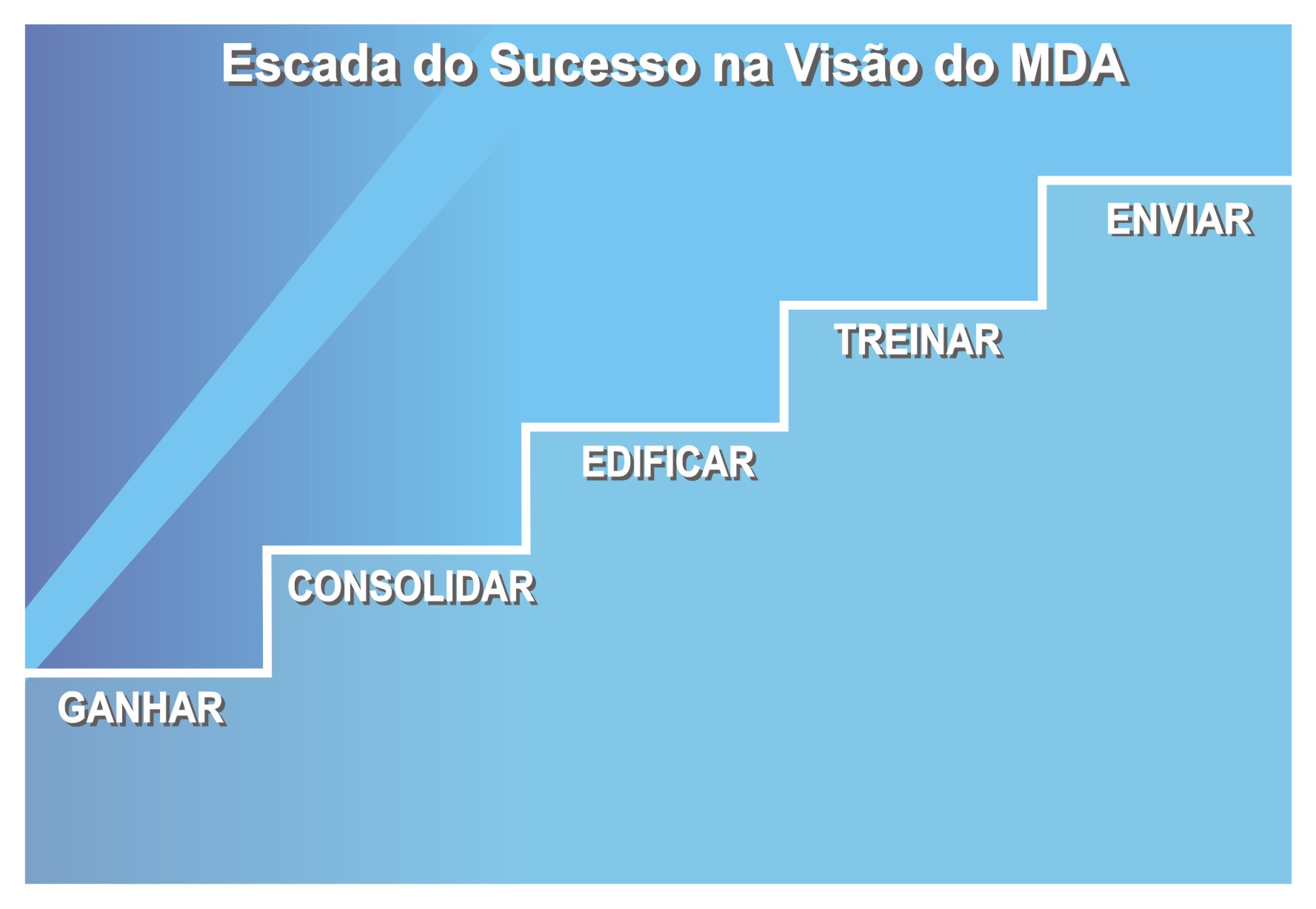 Cada "degrau" da Escada é composto de passos e requerimentos que precisam ser preenchidos. Quanto mais o membro caminha, mais alto ele sobe na Escada, tornando-se mais maduro e responsável.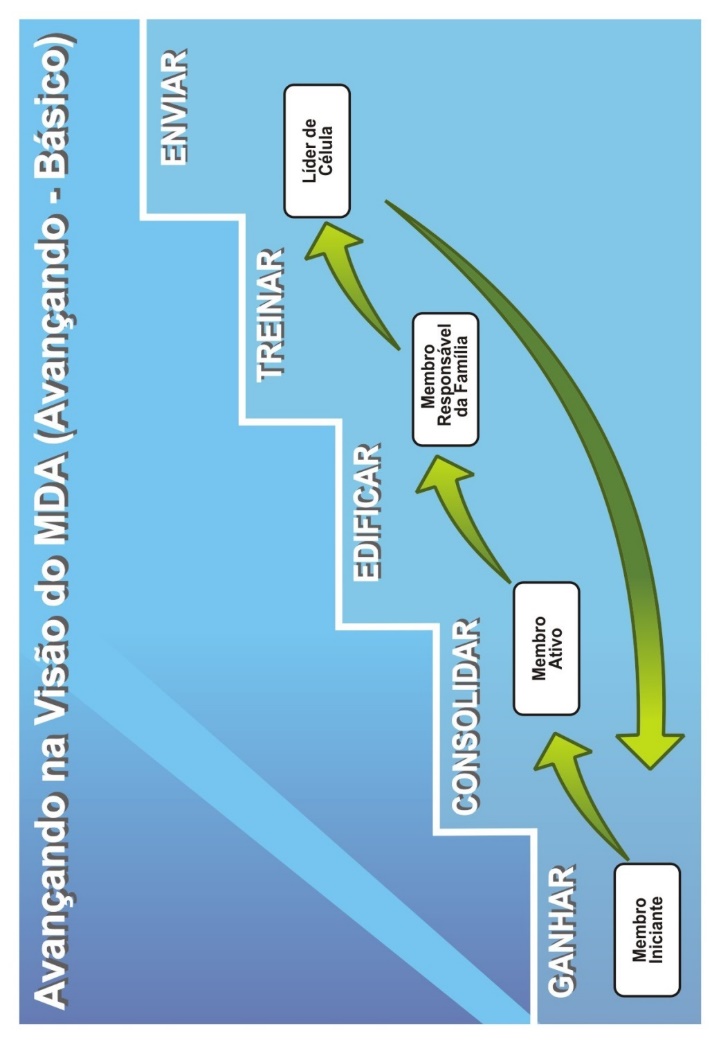 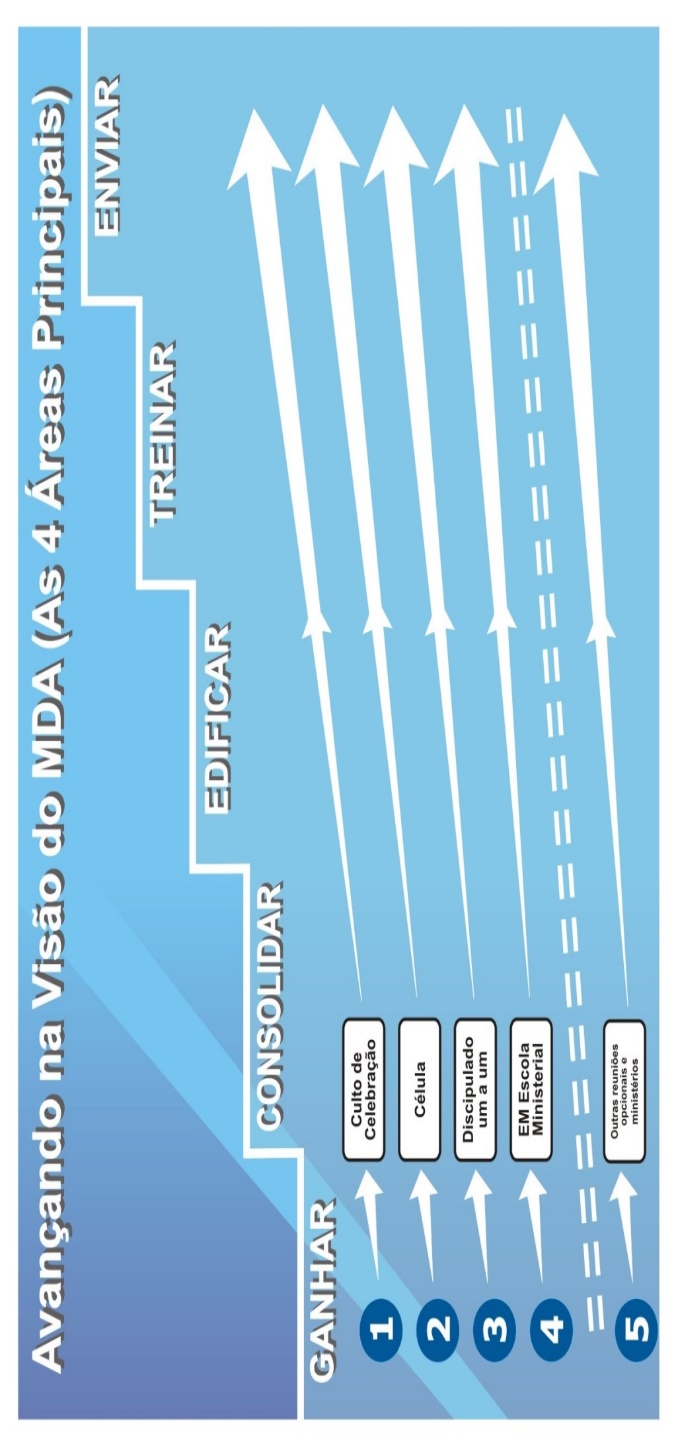 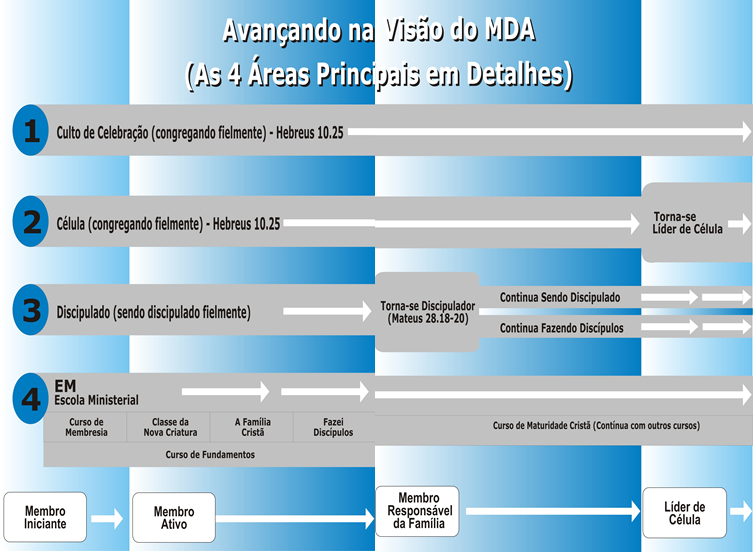 ConclusãoParabéns por concluir este curso. Cremos que você se tornará um membro ativo exemplar da Igreja Batista Renovada Jeruel.Saiba que você não está em nossa igreja por acaso. Deus tem um projeto enorme para a sua vida. Ele quer usar você para a realização dessa grande obra.Eu, pessoalmente, como o pastor titular da Igreja Batista Renovada Jeruel, debaixo da autoridade do Pastor principal (o Espírito Santo de Deus), sinto-me muito honrado em lavar espiritualmente os pés de cada uma das nossas ovelhas.Obrigado por se juntar a nós neste projeto tão maravilhoso, que é ganhar vidas para Jesus e cuidar bem de cada uma delas.Precisamos ver nossa cidade, o Brasil e o mundo todo salvo, para a glória de Deus.Que Deus o abençoe poderosamente, em nome de Jesus. ISTO É SÓ O COMEÇO...